Comunicato stampaLa britannica FFP pubblica una guida alla stampa con colori a palette fissa per i brandTrasformatore di imballaggi flessibili usa le lastre Asahi con Pinning Technology for Clean Transfer per avere una stampa perfetta con colori a palette fissaTokyo, Giappone, e Bruxelles, Belgio, 10 maggio 2017 – Asahi Photoproducts, azienda pioniera nello sviluppo di lastre flessografiche fotopolimeriche, ha reso noto oggi che FFP Packaging Solutions, da 50 anni innovatrice nel settore della trasformazione degli imballaggi flessibili, ha pubblicato una guida alla stampa con palette fissa per marchi e retailer. La guida consente ai brand manager di selezionare colori ripetibili e realizzabili basati sulla libreria Pantone ma prodotti utilizzando set di inchiostri CMYK. È presentata sotto forma di campionario colori eseguito con stampa inversa su film in PET trasparente e poi accoppiato a PET bianco. Per la produzione sono state utilizzate una macchina da stampa W&H Miraflex di FFP e lastre Asahi con Pinning Technology for Clean Transfer. "Siamo molto soddisfatti dell'adozione della stampa con colori a palette fissa (FCP) da parte di importanti retailer britannici, tra cui Asda e Tesco" ha commentato Paul Hesketh, print development manager di FFP Packaging Solutions. "Il processo FCP è una tendenza in crescita nel settore degli imballaggi stampati e siamo contenti di essere stati coinvolti con marchi e retailer come stampatore FCP autorizzato."Sia i retailer sia i marchi sanno che la stampa con colori fissi predefiniti è un approccio vantaggioso per tutti, perché elimina gli scarti dalla catena del valore e assicura un miglior rapporto costi/prestazioni. La nostra guida alla stampa con colori a palette fissa aiuta inoltre i progettisti a fare scelte definitive sui colori che garantiscono l'integrità del marchio e al contempo riducono costi e tempo, così cruciali nel mercato altamente competitivo di oggi."Stampa con colori fissi predefiniti: il futuro della flessografiaNon è insolito che i marchi o i retailer utilizzino da 30 a 50 colori spot per la stampa di imballaggi flessibili in un portfolio di varie gamme. Da ciò derivano un inventario voluminoso, una logistica complessa e la necessità di ricorrere a più risorse per l’acquisto e la gestione.Utilizzando la stampa con colori a palette fissa di inchiostri di stampa (CMYK) per ottenere i colori dei marchi, il trasformatore può ottenere significative ottimizzazioni, come risparmio di inchiostro, meno lavaggi e allestimenti più rapidi. Ciò consente una riduzione dei costi in tutta la filiera e tempi di commercializzazione più rapidi senza compromessi per la qualità.La tecnologia Pinning Technology for Clean Transfer in dettaglioTecnologia comune a molte lastre per stampa flessografica Asahi, la Pinning Technology for Clean Transfer consente un trasferimento pulito dell'inchiostro e ne evita l'accumulo sulle superfici e sui bordi della lastra. Ciò si traduce in meno fermi macchina per la pulizia, in tempi di inattività ridotti e in sensibili miglioramenti della qualità. La precisione di messa a registro ottenuta con le lastre Asahi garantisce una stampa in quadricromia di qualità elevatissima con palette fissa, riducendo al minimo la necessità di utilizzare e gestire colori spot.La tecnologia Pinning Technology for Clean Transfer consente di applicare una pressione di stampa molto leggera. Utilizza una bassa tensione superficiale per la lastra, resa possibile da una chimica dei polimeri appositamente sviluppata da Asahi. L'inchiostro crea un globulo, con un ampio angolo di contatto e un elevato punto di contatto. Ne risulta un trasferimento dell'inchiostro più pulito e più omogeneo dalla lastra al supporto di stampa, consentendo agli stampatori flessografici di soddisfare le richieste di qualità sempre maggiori dei loro clienti."Asahi Photoproducts Europe è soddisfatta del ruolo che ha svolto nella redazione di questa importante guida pubblicata da FFP Packaging Solutions" ha affermato Dieter Niederstadt, technical marketing manager di Asahi Photoproducts Europe. "È incoraggiante veder crescere la diffusione della stampa con palette fissa di colori nel Regno Unito, con marchi, retailer e trasformatori che ne sfruttano l'efficienza. Siamo certi che la guida ne incoraggerà ulteriormente l'uso, sia nel Regno Unito sia in Europa, consentendo alle parti interessate di determinare rapidamente quando è conveniente usare la stampa con palette fissa di colori. L'esperienza di FFP, come quella di altri clienti Asahi che stanno utilizzando le nostre lastre flessografiche dotate della Pinning Technology for Clean Transfer, dimostra chiaramente che è giunta l’ora della stampa con palette fissa di colori, che sta portando la stampa flessografica a un livello di efficienza e redditività superiore."Per ulteriori informazioni sulla stampa con palette fissa di colori, sulla Pinning Technology for Clean Transfer e sulle altre soluzioni flessografiche di Asahi Photoproducts Europe, visitare il sito www.asahi-photoproducts.com. --FINE--Didascalie delle immaginiFCP_Asda: Logo della stampa con palette fissa di colori di Asda Initiative.FCP_book: FFP ha realizzato un campionario colori per i propri clienti, marchi e retailer.Sleeve_change: Il passaggio da un lavoro a un altro sulle macchine da stampa di FFP con le lastre Asahi richiede pochi minuti e riduce i fermi macchina.Paul_Hesketh: Paul Hesketh rileva un incremento della richiesta di stampa con palette fissa (FCP) da parte dei retailer britannici.Informazioni su FFP Packaging SolutionsFFP Packaging Solutions è un'azienda specializzata nella produzione di imballaggi flessibili che presta particolare attenzione a prodotti e servizi innovativi. Tra questi:Esterpeel, una pellicola di chiusura specializzata per i piatti pronti confezionati con C-PET, A-PET, rPET, PS, PP, HDPE, cartoncino rivestito in PET, PVC, cartone e vassoi e fogli di alluminio;Estercook, un imballaggio resistente al calore adatto per la cottura di cibi confezionati nel forno o nel microonde ePartnership, un approccio rigoroso alla gestione di prodotti per una procedura di lancio di prodotti garantito e un obiettivo di fornitura continua, con la coordinazione di tutte le operazioni tra attori interni ed esterni.Profilo di Asahi Photoproducts Asahi Photoproducts è una società sussidiaria di Asahi Kasei Corporation fondata nel 1971. Con ufficio centrale europeo in Belgio, Asahi Photoproducts è una delle aziende leader nello sviluppo di lastre flessografiche fotopolimeriche. Mediante la creazione di soluzioni flessografiche di alta qualità e la sua innovazione continua, l'azienda punta a creare un equilibrio tra stampa e ambiente. Segui Asahi Photoproducts su   .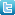 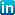 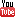 Per ulteriori informazioni, visitare il sito www.asahi-photoproducts.com oppure contattare: 
Monika Dürr						Dr. Dieter Niederstadt
duomedia						Asahi Photoproducts Europe n.v. /s.a.
monika.d@duomedia.com				dieter.niederstadt@asahi-photoproducts.com 
+49 (0)6104 944895					+49 (0)2301 946743Paul HeskethFFP Packaging Solutions				paulh@ffppkg.co.uk+44 (0)1604 798623				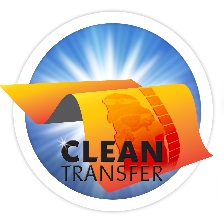 